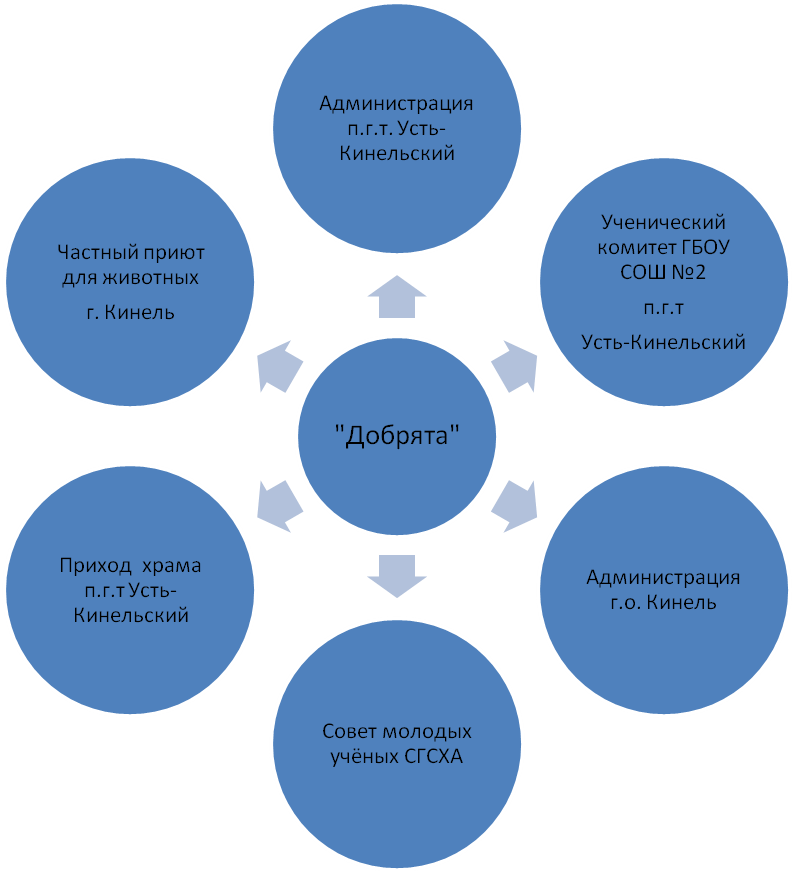 Создание открытого образовательного пространства посредством социального партнёрстваСоздание открытого образовательного пространства посредством социального партнёрстваГБОУ СОШ №2 п.г.т. Усть-Кинельский г. О. Кинель Самарской областиОбеспечение преемственности программы  развития одарённости «Путь к успеху» детского сада и «Путь к успеху» школы.Наличие договора о совместной деятельности Самарского регионального центра для одарённых детей и школы №2.Волонтёрские организации г Кинель, п.г.т. Усть-Кинельский, ГБОУ СОШ №2 п.г.т Усть-КинельскийЗнакомство с деятельностью волонтёрских организаций, знакомство с волонтёрами, присоединение к акциям волонтёрских организаций, привлечение других волонтёров к собственным акциям, исследованиям.Самарская государственная сельскохозяйственная академияПредоставление материально-технической базы для проведения детских исследований (учебные классы, оборудование, лаборатории);Члены Совета молодых учёных являются кураторами детских исследовательских работ и творческих проектов и членами жюри открытого окружного конкурса «Я – исследователь», проводимого по нашей инициативе на базе детского сада.Экскурсии «Лучше один раз увидеть, чем сто раз услышать»Специалисты совместно с педагогом-психологом разрабатывают и «читают» «мини-курс», соответствующий интересам воспитанников в рамках выбранного ими исследования или проекта.Поволжский научно исследовательский институт селекции и семеноводстваПредоставление материально-технической базы для проведения детских исследований (оборудование, лаборатории).Специалисты НИИ являются кураторами работ на экспериментальном поле в детском саду.Специалисты совместно с педагогом-психологом разрабатывают и «читают» «мини-курс», соответствующий интересам воспитанников в рамках выбранного ими исследования или проекта.Администрация п.г.т. Усть-Кинельский, администрация  г. О. КинельПартнёры в социальных проектах воспитанников детского объединения «Добрята»Сотрудничество с музыкальной школой, филиалом областной библиотеки п.г.т.Усть-КинельскийСовместная организация  мероприятий по развитию познавательных способностей.Помощь в подборе материала для исследовательских работ.Система работы с родителями Участие  родителей  в  психолого-педагогическом анкетировании по выявлению интересов детей.Индивидуальные беседы и консультации педагогов, кураторов исследовательских работ и социальных проектов.Привлечение родителей к исследовательской работе детей, руководство родителей научно-исследовательской деятельностью (родительское кураторство).Выполнение проектов совместно с детьми.Помощь в создании коллекций.Награждение грамотами, благодарственными письмами родителей, чьи дети достигли заметных результатов.Детский садПроводит мастер-классы для кураторов детских исследовательских работ, семинары практикумы «Особенности исследовательских работ дошкольников»